    Greenhaugh Primary School –History and Geography Long Term Plan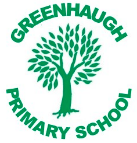     Greenhaugh Primary School –History and Geography Long Term Plan    Greenhaugh Primary School –History and Geography Long Term Plan    Greenhaugh Primary School –History and Geography Long Term Plan    Greenhaugh Primary School –History and Geography Long Term Plan    Greenhaugh Primary School –History and Geography Long Term PlanClass 1Class 1Class 1Class 2Class 2Class 2Cycle 1 Term 1Cycle 1 Term 2Cycle 1 Term 3Cycle 1 Term 1Cycle 1 Term 2Cycle 1 Term 3History - Toys LINKS to Art –Warhol Toy serieshttps://www.flavorwire.com/251563/10-great-artworks-inspired-by-childrens-toysLook at Robert Bradford sculptures made of toysHistory - Great Fire of LondonHistory and Geography - CastlesLINKS to Science - MaterialsHistory and Geography – Explorers of Land, Sea and SpaceThe 7 continentsLINKS to Science - HabitatsHistory-Ancient EgyptiansLinks to Science - Light and Humans and other animalsGeography-Rivers/ water cycle relate to River NileHow do rivers change from the source to the sea?History -RomansGeography- Italy- European focusHistory of the local area - Reivers, how area has changed over timeGeography-Local area study- compare and contrast Greenhaugh (revisit land use), with BellinghamCycle 2 Term 1Cycle 2 Term 2Cycle 2 Term 3Cycle 2 Term 1Cycle 2 Term 2Cycle 2 Term 3Local History and GeographyHistory -Super Heroes – Florence NightingaleHistory and Geography - I do like to be beside the SeasideGrace Darling,  Oceans and Countries of the UKLINKS to Science - HabitatsHistory -Stone Age and Iron AgeGeography-Extreme Earth (Volcanoes/ earthquakes/ mountainsLinks with Science - Rocks History -Ancient GreeksGeography-Rainforest: the Amazon- biomes- vegetation beltsLinks with Science - HabitatsHistory-VikingsGeography-Types of settlement and land use/ economic  activity in the UK